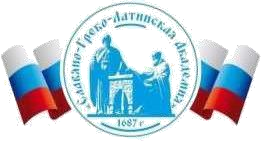 Автономная Некоммерческая Организация Высшего Образования«Славяно-Греко-Латинская Академия»Аннотация к рабочей программе дисциплины Государственная кадровая политикаГосударственная кадровая политикаСОГЛАСОВАНОДиректор Института _______________________,кандидат философских наук_______________________Одобрено:Решением Ученого Советаот «22» апреля 2022 г. протокол № 5УТВЕРЖДАЮРектор АНО ВО «СГЛА»_______________ Храмешин С.Н.Направление подготовки38.03.04 Государственное и муниципальное управление Направленность (профиль)Государственная, муниципальная служба и кадровая политикаКафедрамеждународных отношений и социально-экономических наукФорма обученияГод начала обученияОчная2022Реализуется в семестре6, курс 2Наименование дисциплины Государственная кадровая политика Краткое содержание Государственная кадровая политика и кадровая доктрина. Правовые основы и субъектно-объектная база государственной кадровой политики. Современная концепция государственной кадровой политики РФ. Механизмы реализации государственной кадровой политики в системе государственного управления. Государственная кадровая политика в системе государственной гражданской службы. Организация кадровой работы и кадровая служба государственного органа. Государственная кадровая политика как инструмент политического управления территориями. Особенности осуществления кадровой политики в условиях федеративного государства. Ценностные и нравственные основы реализации кадровой политики. Результаты освоения дисциплины  Проводит оценку результатов реализации государственной кадровой политики  Участвует в процессе подготовки стратегических и тактических решений при реализации государственной кадровой политики Участвует в процессе  реализации государственной кадровой политики Трудоемкость, з.е. 5 Форма отчетности   Экзамен Перечень основной и дополнительной литературы, необходимой для освоения дисциплины Перечень основной и дополнительной литературы, необходимой для освоения дисциплины Основная литература Черепанов В.В. Основы государственной службы и кадровой политики : учебник для студентов / Черепанов В.В.. – Москва : ЮНИТИ-ДАНА, 2017. – 679 c. – ISBN 978-5-238-01767-9. – Текст : электронный // Электронно-библиотечная система IPR BOOKS : [сайт]. – URL: http://www.iprbookshop.ru/71033.html   Граждан, В. Д.  Государственная гражданская служба : учебник для академического бакалавриата / В. Д. Граждан. – 6-е изд., перераб. и доп. – Москва : Издательство Юрайт, 2019. – 468 с. – (Бакалавр. Академический курс). – ISBN 978-5-534-01096-1. – Текст : электронный // ЭБС Юрайт [сайт]. – URL: https://urait.ru/bcode/431835 Дополнительная литература 1. Захарова Т.И. Государственная служба и кадровая политика [Электронный ресурс] : учебное пособие / Т.И. Захарова. – Электрон. текстовые данные. – М. : Евразийский открытый институт, 2011. – 312 	c. 	– 	978-5-374-00365-9. 	– 	Режим 	доступа: http://www.iprbookshop.ru/10647.html  Вечер, Л. С. Государственная кадровая политика и государственная служба : учебное пособие / Л. С. Вечер. – Минск : Вышэйшая школа, 2013. – 352 с. – ISBN 978-985-06-2228-0. – Текст : электронный // Лань : электронно-библиотечная система. – URL: https://e.lanbook.com/book/65211 Кибанов, А. Я. Кадровая политика и стратегия управления персоналом : учеб.-практ. пособие / А.Я. Кибанов, Л.В. Ивановская ; под ред. А.Я. Кибанова ; Гос. ун-т управления. – М. : Проспект, 2014. – 64 с. – На учебнике гриф: Рек.УМО. – ISBN 978-5-392-11521-1, экземпляров 12 